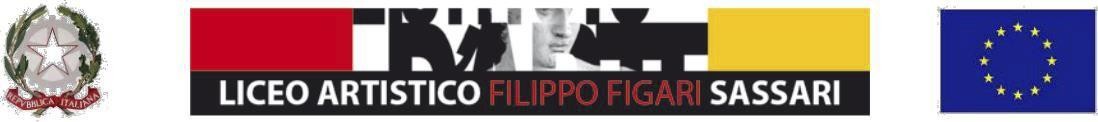 PIAZZA D'ARMI, 16 - 07100 SASSARI –Tel. 079 23 44 66 C.F. 80004610905www.liceoartisticosassari.it - sssd020006@istruzione.it -sssd020006@pec.istruzione.itAnno Scolastico 2023-24Schema verbale Gruppo di Lavoro OperativoIl giorno ----------- alle ore ----------------, nella sede  del Liceo Artistico “F.Figari” di Sassari, o con videochiamata su bacheca classroom, attraverso l’applicazione Google Meet, con seguente link … , su convocazione del Dirigente Scolastico si riunisce il GL Operativo dell’allievo/a -------------------  frequentante la classe ------------ per discutere i seguenti O.d.G:Presentazione del caso;Organizzazione ore di sostegno e di assistenza educativa specifica e o di base;Richiesta redazione, conferma o proposta di modifica del Piano Educativo Individualizzato.Presiedono:  Presidente                                  				                 Segretario-------------------------------					------------------------------------------------------Risultano assenti __________________________________________________Presiede la seduta …………    .(oppure il coordinatore di classe su delega del Dirigente Scolastico) Prof. --------------------------------------. Funge da segretario il/la Prof. ------------------------------.Si procede con la disanima del 1° punto all’O.d.G.Interviene il docente di sostegno, Prof. --------------------- che presenta il caso dell’alunno/a, Precisare, inoltre, se il dott. ____________________ dell’ASL interviene per illustrare, da un punto di vista clinico, la patologia dell’allievo/a e se suggerisce alcune strategie e le aree su cui intervenire per migliorare l’apprendimento e l’integrazione scolastica –-------------------------------------------------------------------------------------------------------------------------------------------------------------------------------------------------------------------------------------------------------------------------------------------------------------------------------------------------------------------------------------------------------------------------------------------------------------------------------------------------------------------------------------------------------------------------------In merito al secondo punto all’O.d.G., l’insegnante di sostegno col GLO propone il numero delle ore settimanali di sostegno e l’assistenza educativa specifica e o di base: -----------------------------------------------------------------------------------------------------------------------------------------------------------------------------------------------------------------------------------------------------------------------------------------------------------------------------------------------------------------------------------------------------------------------------------------------------------------------------------------In merito al terzo punto all’O.d.G, il docente propone una formulazione, conferma del Piano Educativo Individualizzato o una sua revisione. ------------------------------------------------------------------------------------------------------------------------------------------------------------------------------------------------------------------------------------------------------------------------------------------------------------------------------------------------------------------------------------------------------------------------------------------Varie ed eventuali ------------------------------------------------------------------------------------------------------------------------------------------------------------------------------------------------------------------------------------------------------------------------------------------------------------------------------------------------------------------------------------------------------------------------------------------La seduta è tolta alle ore ___:___ .Il suddetto verbale può essere visionato o chiederne copia solo su richiesta scritta alla scuola.Il verbale sarà à inviato alla Funzione strumentale Inclusione e sostegno all’indirizzo sostegno@liceoartisticosassari.edu.it   Il docente di sostegno, inoltre, stamperà una copia che sarà inserita nei fascicoli dei singoli alunni, ubicati nella stanza della vicepresidenza. Presiedono:  Presidente                                  				                 Segretario-----------------------------------------					---------------------------------------------Sassari_______________________-, Il  -----------------------------Operatori interni alla scuola (docenti e o personale ATA, ecc…), sono presenti:(definire la funzione accanto alla firma)Operatori esterni alla scuola (personale medico, educatori, assistenti socio sanitari, ecc…) , sono presenti: (definire la funzione accanto alla firma)Familiari (o chi ne fa le veci), sono presenti:(definire la parentela accanto alla firma)